Publicado en Zaragoza el 26/08/2021 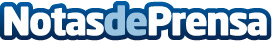 ¿Cómo elegir un carrito de bebé?: por carritosdebebe.euUn carrito de bebe se podría decir que es un vehículo que se utiliza para transportar a los bebés recién nacidos manteniendo generalmente al bebé recostado frente a la persona que lo empuja. También se pueden encontrar estos carritos de bebés en modo sillita mirando al lado contrario de la persona que lleva el carroDatos de contacto:Laura696632145Nota de prensa publicada en: https://www.notasdeprensa.es/como-elegir-un-carrito-de-bebe-por Categorias: Nacional Sociedad Infantil Consumo Ocio para niños http://www.notasdeprensa.es